Crna Gora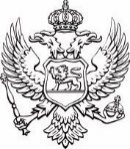 Ministarstvo poljoprivrede,šumarstva i vodoprivredeSpisak javnih funkcionera i liste obračuna njihovih zarada i drugih primanja i naknada u vezi sa vršenjem javne funkcije	Decembar 2023. godine		NAPOMENA: Salih Gjonbalaj u decembru primio zaradu za novembar i decembar 2023. godine jer je bio isključen sa platnog spiska po prestanku mandata zaključno sa 31. oktobrom 2023. godine. Kako je u međuvremenu ostvario pravo na naknadu u trajanju od jedne godine počev od 01. novembra 2023. godine istom je uključena naknada za novembar uz zaradu za decembar 2023. godine. R.b.Ime i prezimeZvanjeIznos zarade za DecembarIznos zarade za DecembarBrutoNetoCimbaljević MiroslavGeneralni direktor1.647,431.267,97Cimbaljević Miroslavčlan komis.za procj.šteta od element.nepogoda531,10441,50Rakočević AndrijanaGeneralna direktorica1.543,921.196,02Burzanović KatarinaGeneralna direktorica1.724,451.321,49Darko StojanovićGeneralni direktor1.264,211.001,63Furtula ŽeljkoGeneralni direktor1.606,941.239,83Igor NišavićSekretar ministarstva1.484,411.154,67Igor Nišavićčlan komis.za procj.šteta od element.nepogoda531,10441,50Marko RadonjićGeneralni direktor1.543,921.196,02Vladimir JokovićMinistar2.399,801.790,86Vladimir Jokovićčlan komis.za procj.šteta od element.nepogoda531,10441,50Salih GjonbalajDržavni sekretar3.742,002.723,69Andrija DelićDržavni sekretar1.455,401.134.50Krsto RađenovićDržavni sekretar1.735,231.328,99